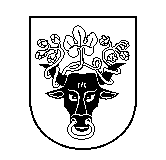 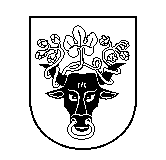 Pasvalio rajono savivaldybėsTarybaPosėdis įvyko 2022 m. gegužės 25 d. 10.00–12.30 val.Posėdžio pirmininkas – Savivaldybės meras G. Gegužinskas. 	Posėdžio sekretorė – Mero padėjėja M. Jarašūnienė.           	Dalyvavo: 23 Tarybos nariai.Nedalyvavo: J. Vaitiekūnienė (dėl ligos), H. Simonaitienė (dėl ligos).Posėdžio pirmininkas G. Gegužinskas informavo apie:Tarybos posėdyje nedalyvaujančias 2 Tarybos nares;klausimų svarstymo eiliškumą (17 darbotvarkės klausimas „Dėl Pasvalio rajono savivaldybės tarybos 2015 m. gruodžio 22 d. sprendimo Nr. T1-215 „Dėl Pasvalio rajono savivaldybės vietinės reikšmės kelių (gatvių) sąrašo patvirtinimo“ pakeitimo“ svarstomas – 1; 16 darbotvarkės klausimas „Dėl akcinės bendrovės „Panevėžio energija“ 2019–2022 metų investicijų plano Pasvalio šilumos tinklų rajone patikslinimo suderinimo“ svarstomas – 2; 18 darbotvarkės klausimas „Dėl Pasvalio rajono savivaldybei nuosavybės teise priklausančių nekilnojamųjų daiktų nurašymo“ svarstomas po 7 darbotvarkės klausimo).DARBOTVARKĖ: 1. Dėl asmens sveikatos priežiūros įstaigų, kurių savininkė (dalininkė) yra Pasvalio rajono savivaldybė, atsparumo korupcijai indekso nustatymo ir skaidrios asmens sveikatos priežiūros įstaigos vardo suteikimo kriterijų nustatymo tvarkos aprašo patvirtinimo (T-73).2. Dėl Pasvalio rajono savivaldybės tarybos 2009 m. gegužės 13 d. sprendimo Nr. T1-86 „Dėl Pasvalio rajono savivaldybės tarybos veiklos reglamento patvirtinimo“ pakeitimo (T-104).3. Dėl Pasvalio rajono savivaldybės tarybos 2020 m. vasario 26 d. sprendimo Nr. T1-32 „Dėl Pasvalio rajono savivaldybės Smulkaus verslo rėmimo programos nuostatų patvirtinimo“ pakeitimo (T-109).4. Dėl sovietinių paminklų ir simbolių demontavimo Antrojo pasaulinio karo Sovietų Sąjungos karių palaidojimo vietose Pasvalio rajono savivaldybės teritorijoje (T-114).5. Dėl turto (metodinių leidinių) perėmimo Pasvalio rajono savivaldybės nuosavybėn ir jo perdavimo valdyti, naudoti ir disponuoti juo patikėjimo teise (T-105).6. Dėl Pasvalio rajono savivaldybės tarybos 2015 m. gruodžio 25 d. sprendimo Nr. T1-218 „Dėl uždarosios akcinės bendrovės „Pasvalio vandenys“ veiklos plano 2015–2019 metams patvirtinimo“ pakeitimo (T-113).7. Dėl negyvenamųjų patalpų nuomos (T-119).8. Dėl Pasvalio rajono savivaldybės būsto pardavimo (T-106).9. Dėl Pasvalio rajono savivaldybės būsto pardavimo (T-115).10. Dėl Lietuvos Respublikos 2022 metų valstybės biudžeto lėšų, skirtų Pasvalio rajono savivaldybės bendrojo ugdymo mokyklų tinklo stiprinimo iniciatyvoms skatinti, naudojimo tvarkos aprašo patvirtinimo (T-107).11. Dėl Lietuvos Respublikos 2022 metų valstybės biudžeto lėšų, skirtų išlaidoms, susijusioms su Pasvalio rajono savivaldybės mokyklų mokytojų, dirbančių pagal ikimokyklinio, priešmokyklinio, bendrojo ugdymo programas, personalo optimizavimu ir atnaujinimu, paskirstymo ir panaudojimo tvarkos aprašo patvirtinimo (T-108).12. Dėl Pasvalio rajono savivaldybės tarybos 2019 m. birželio 26 d. sprendimo Nr. T1-121 „Dėl mokesčio už vaikų ugdymą Pasvalio rajono švietimo įstaigose, vykdančiose ikimokyklinio ir priešmokyklinio ugdymo programas, tvarkos aprašo patvirtinimo“ pakeitimo (T-118).13. Dėl Pasvalio rajono savivaldybės tarybos 2021 m. gegužės 26 d. sprendimo Nr. T1-96 ,,Dėl sportininkų ir jų sporto mokytojų / trenerių skatinimo tvarkos aprašo patvirtinimo“ pakeitimo (T-117).14. Dėl lėšų skyrimo iš Pasvalio rajono savivaldybės biudžeto Sveikatos apsaugos politikos įgyvendinimo ir sporto programos pagal priemonę „Nevyriausybinių kūno kultūros ir sporto organizacijų, viešųjų įstaigų sportinės veiklos projektams finansuoti“ (T-116).15. Dėl Pasvalio rajono savivaldybės vandens tiekimo ir nuotekų valymo infrastruktūros plėtros specialiojo plano koregavimo patvirtinimo (T-110).16. Dėl akcinės bendrovės „Panevėžio energija“ 2019–2022 metų investicijų plano Pasvalio šilumos tinklų rajone patikslinimo suderinimo (T-111).17. Dėl Pasvalio rajono savivaldybės tarybos 2015 m. gruodžio 22 d. sprendimo Nr. T1-215 „Dėl Pasvalio rajono savivaldybės vietinės reikšmės kelių (gatvių) sąrašo patvirtinimo“ pakeitimo (T-120).18. Dėl Pasvalio rajono savivaldybei nuosavybės teise priklausančių nekilnojamųjų daiktų nurašymo (T-121).Balsavo dėl darbotvarkės: už – 23 (vardinio balsavimo rezultatai (pridedama)).NUSPRĘSTA. Tarybos posėdžio darbotvarkė patvirtinta.	17. SVARSTYTA. Pasvalio rajono savivaldybės tarybos 2015 m. gruodžio 22 d. sprendimo Nr. T1-215 „Dėl Pasvalio rajono savivaldybės vietinės reikšmės kelių (gatvių) sąrašo patvirtinimo“ pakeitimas.	Pranešėjas – Vietinio ūkio ir plėtros skyriaus vyriausiasis specialistas R. Endziulaitis. Jis pristatė sprendimo projektą.Tarybos narys G. Žardeckas klausė dėl atliekamų inventorizavimo darbų kainos.Pranešėjas R. Endziulaitis atsakė, kad kelių inventorizavimas vykdomas iš Kelių priežiūros ir plėtros programos, lėšas skiria Lietuvos automobilių kelių direkcija.Tarybos narys G. Andrašūnas klausė dėl numatomo Rail Baltica geležinkelio tiesimo įtakos rajono kelių priežiūrai.Pranešėjas R. Endziulaitis atsakė, kad šie darbai nėra susiję, paaiškino.Tarybos narys I. Malinauskas klausė dėl įvažiavimo kelių.Pranešėjas R. Endziulaitis atsakė, kad reikia žiūrėti konkrečius atvejus, priklauso nuo to, kaip suformuoti žemės sklypai.Balsavo: už – 23 (vienbalsiai). 	NUSPRĘSTA. Priimti sprendimą „Dėl Pasvalio rajono savivaldybės tarybos 2015 m. gruodžio 22 d. sprendimo Nr. T1-215 „Dėl Pasvalio rajono savivaldybės vietinės reikšmės kelių (gatvių) sąrašo patvirtinimo“ pakeitimo“ (sprendimo Nr. T1-119).16. SVARSTYTA. Akcinės bendrovės „Panevėžio energija“ 2019–2022 metų investicijų plano Pasvalio šilumos tinklų rajone patikslinimo suderinimas.Pranešėjas – Vietinio ūkio ir plėtros skyriaus energetikos inžinierius R. Gritėnas. Jis pristatė sprendimo projektą.Tarybos narys I. Malinauskas klausė dėl elektrinės poreikio, jos panaudojimo.Pranešėjas R. Gritėnas paaiškino įrenginio poreikį ir panaudojimą.Tarybos narys G. Žardeckas klausė dėl elektros generatoriaus veikimo principo.Pranešėjas R. Gritėnas atsakė į pateiktą klausimą.Kupiškio-Pasvalio šilumos tinklų rajono viršininkas V. Balakauskas kalbėjo apie įsigyjamos elektrinės poreikį, šilumos tiekimo galimybes, planus ir jų įgyvendinimą.(Tarybos posėdžio https://www.pasvalys.lt/taryba/tarybos-posedziai/20220525-tarybos-posedis-2022-05-25/117/view-127 įrašo laikas 14.13 min. – 26.00 min. (Tarybos narių V. Linkevičiaus, I. Malinausko, V. Janušonio klausimai, Kupiškio-Pasvalio šilumos tinklų rajono viršininko V. Balakausko atsakymai į Tarybos narių pateiktus klausimus).Balsavo: už – 22, susilaikė – 1. 	NUSPRĘSTA. Priimti sprendimą „Dėl akcinės bendrovės „Panevėžio energija“ 2019–2022 metų investicijų plano Pasvalio šilumos tinklų rajone patikslinimo suderinimo“ (sprendimo Nr. T1-118).1. SVARSTYTA. Asmens sveikatos priežiūros įstaigų, kurių savininkė (dalininkė) yra Pasvalio rajono savivaldybė, atsparumo korupcijai indekso nustatymo ir skaidrios asmens sveikatos priežiūros įstaigos vardo suteikimo kriterijų nustatymo tvarkos aprašo patvirtinimas.Prieš 1 klausimo „Dėl asmens sveikatos priežiūros įstaigų, kurių savininkė (dalininkė) yra Pasvalio rajono savivaldybė, atsparumo korupcijai indekso nustatymo ir skaidrios asmens sveikatos priežiūros įstaigos vardo suteikimo kriterijų nustatymo tvarkos aprašo patvirtinimo“ svarstymą prašė leisti nusišalinti: Z. Zimkus, nes kitas artimas asmuo dirba viešojoje įstaigoje Pasvalio ligoninėje (toliau – Ligoninė); R. Mitrienė, nes yra Ligoninės darbuotoja; Š. Varna, nes kitas artimas asmuo dirba viešojoje įstaigoje Pasvalio pirminės asmens sveikatos priežiūros centre (toliau – PASPC); A. Sudavičius, nes jis pats yra Pasvalio PASPC darbuotojas.Balsavimas dėl Z. Zimkaus, R. Mitrienės, Š. Varnos, A. Sudavičiaus nusišalinimo (Z. Zimkus, R. Mitrienė, Š. Varna, A. Sudavičius balsavime nedalyvauja).Balsavo: už – 15, nebalsavo – 3. NUSPRĘSTA. Z. Zimkaus, R. Mitrienės, Š. Varnos, A. Sudavičiaus nusišalinimas priimamas.10.28 val. Z. Zimkus, R. Mitrienė, Š. Varna ir A. Sudavičius nusišalino nuo klausimo svarstymo ir balsavimo, paliko posėdžių salę.Pranešėja – Socialinės paramos ir sveikatos skyriaus vyriausioji specialistė (Savivaldybės gydytoja) R. Nevulytė. Ji pristatė sprendimo projektą.Balsavo: už – 18, prieš – 1.	NUSPRĘSTA. Priimti sprendimą „Dėl asmens sveikatos priežiūros įstaigų, kurių savininkė (dalininkė) yra Pasvalio rajono savivaldybė, atsparumo korupcijai indekso nustatymo ir skaidrios asmens sveikatos priežiūros įstaigos vardo suteikimo kriterijų nustatymo tvarkos aprašo patvirtinimo“ (sprendimo Nr. T1-103).	10.32 val. Z. Zimkus, R. Mitrienė, Š. Varna ir A. Sudavičius grįžta į posėdžių salę, dalyvauja klausimų svarstyme ir balsavime.2. SVARSTYTA. Pasvalio rajono savivaldybės tarybos 2009 m. gegužės 13 d. sprendimo Nr. T1-86 „Dėl Pasvalio rajono savivaldybės tarybos veiklos reglamento patvirtinimo“ pakeitimas.	Pranešėja – Juridinio ir personalo skyriaus vedėja J. Karčiauskienė. Ji pristatė sprendimo projektą.Balsavo: už – 23 (vienbalsiai). 	NUSPRĘSTA. Priimti sprendimą „Dėl Pasvalio rajono savivaldybės tarybos 2009 m. gegužės 13 d. sprendimo Nr. T1-86 „Dėl Pasvalio rajono savivaldybės tarybos veiklos reglamento patvirtinimo“ pakeitimo“ (sprendimo Nr. T1-104).3. SVARSTYTA. Pasvalio rajono savivaldybės tarybos 2020 m. vasario 26 d. sprendimo Nr. T1-32 „Dėl Pasvalio rajono savivaldybės Smulkaus verslo rėmimo programos nuostatų patvirtinimo“ pakeitimas.Prieš 3 klausimo „Dėl Pasvalio rajono savivaldybės tarybos 2020 m. vasario 26 d. sprendimo Nr. T1-32 „Dėl Pasvalio rajono savivaldybės Smulkaus verslo rėmimo programos nuostatų patvirtinimo“ pakeitimo“ svarstymą prašė leisti nusišalinti A. Kairys, nes jis yra Pasvalio verslininkų asociacijos  „Verslo žiedas“ kolegialaus valdymo organo narys, I. Malianauskas (nusišalinimo priežasties nepateikė).Balsavimas dėl A. Kairio, I. Malinausko nusišalinimo (A. Kairys, I. Malinauskas balsavime nedalyvauja).Balsavo: už – 21. NUSPRĘSTA. A. Kairio, I. Malinausko nusišalinimas priimamas.10.35 val. A. Kairys, I. Malinauskas nusišalino nuo klausimo svarstymo ir balsavimo, paliko posėdžių salę.Pranešėjas – Bendrojo skyriaus vyriausiasis specialistas E. Tuskėnas. Jis pristatė sprendimo projektą.Balsavo: už – 21 (vienbalsiai). 	NUSPRĘSTA. Priimti sprendimą „Dėl Pasvalio rajono savivaldybės tarybos 2020 m. vasario 26 d. sprendimo Nr. T1-32 „Dėl Pasvalio rajono savivaldybės Smulkaus verslo rėmimo programos nuostatų patvirtinimo“ pakeitimo“ (sprendimo Nr. T1-105).	10.37 val. A. Kairys, I. Malinauskas grįžta į posėdžių salę, dalyvauja klausimų svarstyme ir balsavime.4. SVARSTYTA. Sovietinių paminklų ir simbolių demontavimas Antrojo pasaulinio karo Sovietų Sąjungos karių palaidojimo vietose Pasvalio rajono savivaldybės teritorijoje.	Pranešėjas – Strateginio planavimo ir investicijų skyriaus vyriausiasis specialistas G. Balčiūnaitis. Jis pristatė sprendimo projektą.Tarybos narys V. Janušonis pateikė klausimą dėl sovietinio paminklo (Pasvalio kapinėse) demontavimo. Pranešėjas G. Balčiūnaitis paaiškino situaciją.Tarybos narys I. Malinauskas klausė dėl pavardžių ant paminklų.Pranešėjas G. Balčiūnaitis atsakė į pateiktą klausimą, kalbėjo, kad pavardės, antkapiai lieka, o atminimo lentos bus pagamintos naujos.Tarybos narys A. Sudavičius klausė – kokia reali padėtis Lietuvoje dėl sovietinių paminklų demontavimo?Pranešėjas G. Balčiūnaitis atsakė į pateiktą klausimą, kalbėjo, kad paminklų demontavimo procesas vysta.Tarybos narys G. Žardeckas pateikė klausimą dėl atminimo lentų.Pranešėjas G. Balčiūnaitis atsakė, kad atminimo lentų užrašai derinami su Lietuvos gyventojų genocido ir rezistencijos tyrimo centru.Tarybos narys R. Mitkus palaiko sovietinių paminklų demontavimą.Tarybos narys I. Malinauskas sakė, kad nuomonę išsakys balsuodamas.Tarybos narys V. Janušonis kalbėjo apie sovietmečiu pastatytus statinius, propagandą, praeities ženklus, tikisi kad sprendimas bus priimtas.Balsavo: už – 19, prieš – 1, susilaikė – 3. 	NUSPRĘSTA. Priimti sprendimą „Dėl sovietinių paminklų ir simbolių demontavimo Antrojo pasaulinio karo Sovietų Sąjungos karių palaidojimo vietose Pasvalio rajono savivaldybės teritorijoje“ (sprendimo Nr. T1-106).5. SVARSTYTA. Turto (metodinių leidinių) perėmimas Pasvalio rajono savivaldybės nuosavybėn ir jo perdavimo valdyti, naudoti ir disponuoti juo patikėjimo teise.Pranešėja – Strateginio planavimo ir investicijų skyriaus vyriausioji specialistė V. Antanavičienė. Ji pristatė sprendimo projektą.Balsavo: už – 23. 	NUSPRĘSTA. Priimti sprendimą „Dėl turto (metodinių leidinių) perėmimo Pasvalio rajono savivaldybės nuosavybėn ir jo perdavimo valdyti, naudoti ir disponuoti juo patikėjimo teise“ (sprendimo Nr. T1-107).6. SVARSTYTA. Pasvalio rajono savivaldybės tarybos 2015 m. gruodžio 25 d. sprendimo Nr. T1-218 „Dėl uždarosios akcinės bendrovės „Pasvalio vandenys“ veiklos plano 2015–2019 metams patvirtinimo“ pakeitimas.Prieš 6 klausimo „Dėl Pasvalio rajono savivaldybės tarybos 2015 m. gruodžio 25 d. sprendimo Nr. T1-218 „Dėl uždarosios akcinės bendrovės „Pasvalio vandenys“ veiklos plano 2015–2019 metams patvirtinimo“ pakeitimo“ svarstymą prašė leisti nusišalinti: A. Sudavičius, nes kitas artimas asmuo dirba uždarojoje akcinėje bendrovėje „Pasvalio vandenys“; A. Kairys, nes kitas artimas asmuo dirba uždarojoje akcinėje bendrovėje „Pasvalio vandenys“, Š. Varna nes kitas artimas asmuo dirba uždarojoje akcinėje bendrovėje „Pasvalio vandenys“.Balsavimas dėl A. Sudavičiaus, A. Kairio, Š. Varnos nusišalinimo (A. Sudavičius, A. Kairys, Š. Varna balsavime nedalyvauja).Balsavo: už – 17.NUSPRĘSTA. A. Sudavičiaus, A. Kairio, Š. Varnos nusišalinimas priimamas.10.55 val. A. Sudavičius, A. Kairys, Š. Varna nusišalino nuo klausimo svarstymo ir balsavimo, paliko posėdžių salę.Pranešėja – Strateginio planavimo ir investicijų skyriaus vyriausioji specialistė V. Antanavičienė. Ji pristatė sprendimo projektą.(Tarybos posėdžio https://www.pasvalys.lt/taryba/tarybos-posedziai/20220525-tarybos-posedis-2022-05-25/117/view-127 įrašo laikas 55.24 min. – 1.05.50 val. (Tarybos narių I. Malinausko, G. Andrašūno klausimai, UAB „Pasvalio vandenys“ direktoriaus A. Mataičio atsakymai į Tarybos narių pateiktus klausimus, Tarybos nario I. Malinausko pasisakymas).Balsavo: už – 20 (vienbalsiai). 	NUSPRĘSTA. Priimti sprendimą „Dėl Pasvalio rajono savivaldybės tarybos 2015 m. gruodžio 25 d. sprendimo Nr. T1-218 „Dėl uždarosios akcinės bendrovės „Pasvalio vandenys“ veiklos plano 2015–2019 metams patvirtinimo“ pakeitimo“ (sprendimo Nr. T1-108).	11.07 val. A. Sudavičius, A. Kairys, Š. Varna grįžta į posėdžių salę, dalyvauja klausimų svarstyme ir balsavime.7. SVARSTYTA. Negyvenamųjų patalpų nuoma.Pranešėja – Strateginio planavimo ir investicijų skyriaus vyriausioji specialistė V. Antanavičienė. Ji pristatė sprendimo projektą.Dėl negyvenamųjų patalpų nuomos kainos, balsavimo motyvų pasisakė Tarybos nariai I. Malinauskas, G. Žardeckas, N. Trinskienė, V. Janušonis, J. Jovaišienė.Posėdžio pirmininkas G. Gegužinskas patikslino, kad sprendimo 1 p. įrašoma „nustatyti pradinę 1 kv. m nuomos kainą 2,00 Eur per mėnesį“.Balsavo: už – 21, susilaikė – 1, nebalsavo – 1. 	NUSPRĘSTA. Priimti sprendimą „Dėl negyvenamųjų patalpų nuomos“ (sprendimo Nr. T1-109).Tarybos nario V. Janušonio replika po balsavimo.1.18. SVARSTYTA. Pasvalio rajono savivaldybei nuosavybės teise priklausančių nekilnojamųjų daiktų nurašymas.Pranešėja – Strateginio planavimo ir investicijų skyriaus vyriausioji specialistė V. Antanavičienė. Ji pristatė sprendimo projektą.Balsavo: už – 23. 	NUSPRĘSTA. Priimti sprendimą „Dėl Pasvalio rajono savivaldybei nuosavybės teise priklausančių nekilnojamųjų daiktų nurašymo“ (sprendimo Nr. T1-120).	8. SVARSTYTA. Pasvalio rajono savivaldybės būsto pardavimas.Pranešėja – Strateginio planavimo ir investicijų skyriaus vyriausioji specialistė Ž. Kripaitienė. Ji pristatė sprendimo projektą.Balsavo: už – 22, nebalsavo – 1.Tarybos narė N. Matulienė informavo, kad balsavo „už“.Balsavo: už – 23.	NUSPRĘSTA. Priimti sprendimą „Dėl Pasvalio rajono savivaldybės būsto pardavimo“ (sprendimo Nr. T1-110).9. SVARSTYTA. Pasvalio rajono savivaldybės būsto pardavimo.Pranešėja – Strateginio planavimo ir investicijų skyriaus vyriausioji specialistė Ž. Kripaitienė. Ji pristatė sprendimo projektą.Balsavo: už – 23 (vienbalsiai).	NUSPRĘSTA. Priimti sprendimą „Dėl Pasvalio rajono savivaldybės būsto pardavimo“ (sprendimo Nr. T1-113).10. SVARSTYTA. Lietuvos Respublikos 2022 metų valstybės biudžeto lėšų, skirtų Pasvalio rajono savivaldybės bendrojo ugdymo mokyklų tinklo stiprinimo iniciatyvoms skatinti, naudojimo tvarkos aprašo patvirtinimas.	Pranešėja – Švietimo ir sporto skyriaus vyriausioji specialistė V. Bajoriūnaitė. Ji pristatė sprendimo projektą.Balsavo: už – 22, nebalsavo – 1.	NUSPRĘSTA. Priimti sprendimą „Dėl Lietuvos Respublikos 2022 metų valstybės biudžeto lėšų, skirtų Pasvalio rajono savivaldybės bendrojo ugdymo mokyklų tinklo stiprinimo iniciatyvoms skatinti, naudojimo tvarkos aprašo patvirtinimo“ (sprendimo Nr. T1-112).11. SVARSTYTA. Lietuvos Respublikos 2022 metų valstybės biudžeto lėšų, skirtų išlaidoms, susijusioms su Pasvalio rajono savivaldybės mokyklų mokytojų, dirbančių pagal ikimokyklinio, priešmokyklinio, bendrojo ugdymo programas, personalo optimizavimu ir atnaujinimu, paskirstymo ir panaudojimo tvarkos aprašo patvirtinimas.	Pranešėja – Švietimo ir sporto skyriaus vyriausioji specialistė V. Bajoriūnaitė. Ji pristatė sprendimo projektą.Balsavo: už – 23 (vienbalsiai). 	NUSPRĘSTA. Priimti sprendimą „Dėl Lietuvos Respublikos 2022 metų valstybės biudžeto lėšų, skirtų išlaidoms, susijusioms su Pasvalio rajono savivaldybės mokyklų mokytojų, dirbančių pagal ikimokyklinio, priešmokyklinio, bendrojo ugdymo programas, personalo optimizavimu ir atnaujinimu, paskirstymo ir panaudojimo tvarkos aprašo patvirtinimo“ (sprendimo Nr. T1-113).Pertrauka 11.30–11.45 val.12. SVARSTYTA. Pasvalio rajono savivaldybės tarybos 2019 m. birželio 26 d. sprendimo Nr. T1-121 „Dėl mokesčio už vaikų ugdymą Pasvalio rajono švietimo įstaigose, vykdančiose ikimokyklinio ir priešmokyklinio ugdymo programas, tvarkos aprašo patvirtinimo“ pakeitimas.Prieš 12 klausimo svarstymą prašė leisti nusišalinti R. Želvys.Balsavimas dėl R. Želvio nusišalinimo (R. Želvys balsavime nedalyvauja).Balsavo: už – 22. NUSPRĘSTA. R. Želvio nusišalinimas priimamas.11.48 val. R. Želvys nusišalino nuo klausimo svarstymo ir balsavimo, paliko posėdžių salę.Pranešėjas – Švietimo ir sporto skyriaus vedėjas dr. G. Vilys. Jis pristatė sprendimo projektą.Balsavo: už – 22. 	NUSPRĘSTA. Priimti sprendimą „Dėl Pasvalio rajono savivaldybės tarybos 2019 m. birželio 26 d. sprendimo Nr. T1-121 „Dėl mokesčio už vaikų ugdymą Pasvalio rajono švietimo įstaigose, vykdančiose ikimokyklinio ir priešmokyklinio ugdymo programas, tvarkos aprašo patvirtinimo“ pakeitimo“ (sprendimo Nr. T1-114).	11.49 val. R. Želvys grįžta į posėdžių salę.13. SVARSTYTA. Pasvalio rajono savivaldybės tarybos 2021 m. gegužės 26 d. sprendimo Nr. T1-96 ,,Dėl sportininkų ir jų sporto mokytojų / trenerių skatinimo tvarkos aprašo patvirtinimo“ pakeitimas.	Pranešėjas – Švietimo ir sporto skyriaus vyriausiasis specialistas R. Savickas. Jis pristatė sprendimo projektą.Balsavo: už – 22. 	NUSPRĘSTA. Priimti sprendimą „Dėl Pasvalio rajono savivaldybės tarybos 2021 m. gegužės 26 d. sprendimo Nr. T1-96 ,,Dėl sportininkų ir jų sporto mokytojų / trenerių skatinimo tvarkos aprašo patvirtinimo“ pakeitimo“ (sprendimo Nr. T1-115).14. SVARSTYTA. Lėšų skyrimas iš Pasvalio rajono savivaldybės biudžeto Sveikatos apsaugos politikos įgyvendinimo ir sporto programos pagal priemonę „Nevyriausybinių kūno kultūros ir sporto organizacijų, viešųjų įstaigų sportinės veiklos projektams finansuoti“.	Pranešėjas – Švietimo ir sporto skyriaus vyriausiasis specialistas R. Savickas. Jis pristatė sprendimo projektą.Tarybos nariai pateikė klausimus: N. Trinskienė dėl strateginių tikslų, paraiškos įsipareigojimų, veiklos vykdymo, tikslių skaičiavimų, grindžiančių klubo veiklą, I. Malinauskas dėl finansavimo futbolui, J. Jovaišienė dėl klubo ataskaitos turinio.Pranešėjas R. Savickas atsakė į pateiktus klausimus.Tarybos narys I. Malinauskas sakė, kad reikia pradėti galvoti apie rajono gyventojus, argumentavo.Tarybos narė J. Jovaišinė sakė, kad balsuos „prieš“, argumentavo.Posėdžio pirmininkas G. Gegužinskas kalbėjo apie „Pieno žvaigždės“ krepšinio komandos pasiekimus.Tarybos narė N. Trinskienė kalbėjo apie Savivaldybės atstovavimą, klubo ataskaitas, tikslus ir jų įgyvendinamą, Pasvalio rajono garsinimą.Tarybos narys V. Janušonis kalbėjo apie sportuojančius rajono gyventojus.Tarybos narys S. Vainauskas pasisakė apie sportui pritaikytą infrastruktūrą, sportinę veiklą rajone.Balsavo: už – 16, prieš – 4, susilaikė – 2. 	NUSPRĘSTA. Priimti sprendimą „Dėl lėšų skyrimo iš Pasvalio rajono savivaldybės biudžeto Sveikatos apsaugos politikos įgyvendinimo ir sporto programos pagal priemonę „Nevyriausybinių kūno kultūros ir sporto organizacijų, viešųjų įstaigų sportinės veiklos projektams finansuoti““ (sprendimo Nr. T1-116).	Tarybos narių J. Jovaišienės, I. Malinausko, N. Trinskienės, V. Janušonio, posėdžio pirmininko G. Gegužinsko replikos po balsavimo.15. SVARSTYTA. Pasvalio rajono savivaldybės vandens tiekimo ir nuotekų valymo infrastruktūros plėtros specialiojo plano koregavimo patvirtinimas.	Pranešėja – Vietinio ūkio ir plėtros skyriaus vyriausioji specialistė (Savivaldybės vyriausioji architektė) Z. Masilionytė. Ji pristatė sprendimo projektą.Balsavo: už – 21, nebalsavo – 1. 	NUSPRĘSTA. Priimti sprendimą „Dėl Pasvalio rajono savivaldybės vandens tiekimo ir nuotekų valymo infrastruktūros plėtros specialiojo plano koregavimo patvirtinimo“ (sprendimo Nr. T1-117).Posėdžio pirmininkas								Gintautas GegužinskasTarybos sekretorė								Edita AleksandravičienėPosėdžio sekretorė 								Milda Jarašūnienėposėdžio protokolas2022-05-31 Nr. T2-6Pasvalys